POVOLJNOSTI ZA ČLANOVE SINDIKATA UDRUŽENIH U MATICU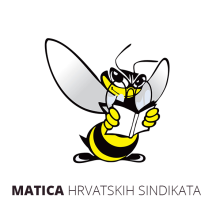 Dragi članovi, podsjećamo Vas na povoljnosti koje možete ostvariti kao članovi sindikata udruženih u Maticu hrvatskih sindikata uz predočenje članske iskaznice ili potvrde o članstvu u Vašem sindikatu. Sve detalje o povoljnostima možete provjeriti na web stranici Matice: 
www.matica-sindikata.hr. KULTURA I EDUKACIJA:KNJIŽARA I PAPIRNICA BAJLOuz plaćanje u više obroka osigurava se i dodatni popust od 5, 10 ili 15%.ARHEOLOŠKI MUZEJ NARONA50% popusta na cijenu ulaznica tijekom cijele godine.KAZALIŠTAKOMEDIJA – 20% popusta pri kupnji ulaznica.ZKM - 30% popusta pri kupnji ulaznica.TEATAR &TD -  rezervacija ulaznica po cijeni od 30 kn. KNAP – večernje predstave po cijeni od 45kn (redovna cijena je 70kn).SVAROG – 50% popusta pri kupnji ulaznica.ODMOR:NOVO! HOTEL VILA RUŽICA20% popusta i obročna otplata na individualnu cijenu smještaja,posebna cijena smještaja za organizirane grupe (minimalno 15 osoba); 225,00 kn za polupansion, odnosno 300,00 kn za puni pansion po osobi po danu u razdobljima 2.1.-8.7.2017. te 26.8.-27.12.2017.IZLETIŠTE I VINOTOČJE VINIAprogrami jednodnevnih i višednevnih izleta za obitelj i grupe na agroturizmu kraj Bjelovara,najam konferencijske dvorane kapaciteta do 30 osoba za 200 kn po satu.AQUAPARK ADAMOVECpopust od 25% na cjelodnevne ulaznice na bazene, 25% popusta na trosatne i cjelodnevne SPA pakete (sauna + bazeni) i popust od 50% na sve masaže iz ponude,godišnje obiteljske karte za neograničeno kupanje od 990 kn.TERME TUHELJpopust od 20% na usluge kupanja, Svijeta sauna i smještaja te popust od 10% na usluge Spa Vite (popust na smještaj isključuje ostale promotivne akcije na smještaj te ne vrijedi u siječnju i prosincu),dodatni sezonski popusti na smještaj.SPORTSKI CENTAR MALI DOMkorištenje wellness & spa centra i spa zone po sniženim cijenama, Spa day za dvoje za 290 kn,popust od 10% na korištenje prostorija solarija, terena za stolni tenis i nogomet te roštilja,umanjenje godišnje članarine za korištenje teretane za 10% te wellnessa i nogometnog terena za 20%.ZDRAVLJE:NOVO! POLIKLINIKA TERME SELCEna gotovinsko plaćanje popust u visini od 15 %, a za plaćanje karticama popust u visini od 10 %  u odnosu na redovni cjenik,specijalne cijene paketa usluga (pregledi specijalista, ultrazvuk, EKG…),popust na noćenje u hotelu Marina prilikom korištenja usluga Poliklinike.UNIQA OSIGURANJEdopunsko zdravstveno osiguranje za 58 kn mjesečno, odnosno 663 kn godišnje,dodatno zdravstveno osiguranje za 62,50 kn mjesečno, odnosno 750 kn godišnje.POLIKLINIKA AVIVA15% popusta na preventivne sistematske preglede,20% popusta na ostale usluge poliklinike (osim paketnih usluga, usluga suradnih ustanova te usluga koje su već na popustu).OPTIKA ARALICAbesplatan liječnički pregled vida (uz uvjet kupnje naočala),20% popusta na kupnju sunčanih naočala i dioptrijskih okvira (osim onih koji već jesu na sniženju),obročna otplata kupljene robe.OPTIKA KRALJEVIĆbesplatan pregled vida, popust u visini 20% pri kupnji dioptrijskih naočala, sunčanih naočala i kontaktnih leća,obročna otplata putem administrativne zabrane na plaću, besplatan servis, usluge popravka i individualne prilagodbe pomagala.OPTIKA SANDRA besplatan pregled vida,20% popusta za gotovinsko plaćanje pri kupnji kompletnih dioptrijskih naočala (dioptrijskih okvira i stakla),10% popusta za gotovinsko plaćanje pri kupnji dioptrijskih stakla i sunčanih naočala,popust u visini 10% za plaćanje putem kreditne kartice,obročna otplata putem obustave na plaću.MODA I LJEPOTA:NOVO! SALON VJENČANICA LJUBAV30% popusta na najam vjenčanica iz najnovijih kolekcija,80% popusta na najam i kupovinu vjenčanice iz starijih kolekcija,10% popusta na šivanje po mjeri vjenčanice ili svečane odjeće,50% popusta na kupnju jastučića, podvezice ili nakita (uz korištenje drugih popusta).ROSES OUTLET DESIGNER CENTARdodatnih 15% popusta za plaćanje gotovinom te dodatnih 10% popusta za sve ostale oblike plaćanja na trenutne outlet cijene u buticima Diesel Outlet, The Core Outlet, Jones Outlet i Puma Outlet u Sv. Križu Začretje.LA CREME WELLNESS & BEAUTY SPA CENTARpopust od 20% na sve usluge (kozmetički tretmani, masaže, sauna…).FRIZERSKI STUDIO TEApopust od 35% na frizuru, šišanje, bojenje, pramenove i minival.LAMBRIS BEAUTYpopust od 20% na cjelokupan asortiman usluga (tretmani njege tijela, lica, ruku i stopala solarij te frizerski tretmani izuzev kolorimetrije).AUTO-MOTO I TEHNIKA:FLEET RENT A CAR30% na dnevne cijene vozila u poslovnicama u Zagrebu, Rijeci, Splitu, Makarskoj, Dubrovniku, Puli, Zadru i Poreču.MIKRA MATIK AUTODIJELOVIdo 30% popusta za plaćanje karticama i do 35% popusta za plaćanje gotovinom cjelokupni asortiman kao i usluge u autoservisu:MUNJA STARTER AKUMULATORIpopust od 5% na Munja starter akumulatore na prodajnim mjestima:MUNJA d.d., Žitnjak bb, Zagreb,M.A.T.U. d.o.o., Heinzelova 74, Zagreb,AKUMULATOR TRGOVINA d.o.o., Vrbanićeva 50, Zagreb.TVRTKA BIOLAB D.O.O.popust na Thule krovne nosače za sve vrste osobnih i gospodarskih vozila: 15% popusta za plaćanje gotovinom, 10% popusta za sve kartice (plaćanje odjednom), 5% na obročno bez kamata i naknade (Diners do 12 rata; Amex, EC/MC, Maestro do 6 rata ZABA, PBZ, ERSTE). GASTRO:NOVO! HOTEL BUNČIĆ VRBOVEC10% popusta na à la carte ponudu restorana,10% popusta na narudžbe torti i kolača,10% popusta na redovne cijene smještaja,10% popusta za gotovinsko plaćanje prilikom organizacije privatnih svečanosti iz banketne ponude (npr. krstitke, krizme, sveta pričest,  proslava rođendana).TVRTKA MATIĆ D.O.O.15% na sve usluge i robu iz svog asortimana (aparati za kavu i kava za tvrtke te strojevi i sredstva za čišćenje).BUTIK TORTI I SLASTICAprigodne cijene pojedinih torti i kolača iz asortimana (okrugla torta 16-20 šnita: 130 kn, četvrtasta torta 30 šnita: 280 kn, domaći sitni kolači 1 kg: 70 kn).FRANJA COFFEE & TEAHOUSEpopust u iznosu od 20% na cjelokupan asortiman (razne vrste kava, čajeva, bombonjera, čokolada, keksa, hrvatskih proizvoda autohtonog tipa, veliki izbor vina, rakija, likera, pjenušaca).STAMBENO ZBRINJAVANJE:MATICA STANOGRADNJApovoljniji financijski uvjeti za kupnju stana od trenutno prisutnih tržišnih uvjeta - vrijedi za NSZVO, NSZSSH, SHU, HSSMS-MT i NSKH, više informacija na: www.matica-stanogradnja.hrWÜSTENROT STAMBENA ŠTEDIONICApovoljniji uvjeti stambene štednje.